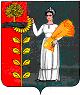 СОВЕТ ДЕПУТАТОВ СЕЛЬСКОГО ПОСЕЛЕНИЯ ДУРОВСКИЙ СЕЛЬСОВЕТДобринского муниципального района Липецкой области36-ая cессия     VI созываР Е Ш Е Н И Е16.05.2023г.                                        с. Дурово                         №130- рсОб исполнении бюджета сельского поселенияДуровский сельсовет Добринского муниципального районаЛипецкой области Российской Федерации за 2022 год                Рассмотрев представленный главой администрациисельского поселения Дуровский сельсовет Добринского муниципального района   отчет «Об исполнении бюджета сельского поселения Дуровский сельсовет Добринского муниципального района Липецкой области Российской Федерации за 2022 год», руководствуясьПоложением «О бюджетном процессе сельского поселения Дуровский сельсовет» ст.57, Уставом сельского поселения и учитывая решение постоянной комиссии по экономике, бюджету, муниципальной собственности и социальным вопросам, Совет депутатов сельского поселения Дуровский сельсовет.Р Е Ш И Л:        1.Утвердить отчет «Об исполнении бюджета сельского поселения Дуровский сельсовет Добринского муниципального района   Липецкой области Российской Федерации за 2022 год» (прилагается)2.Направить указанный нормативно-правовой акт главе сельского поселения для подписания и официального обнародования. 3.Настоящее решение вступает в силу со дня его официального обнародованияПредседатель Совета депутатов сельского поселенияДуровский сельсовет					М.В.АлександроваУтвержденРешением Совета депутатов сельского поселения Дуровский сельсоветДобринского муниципального района от 16.05.2023г.№ 130-рсОТЧЕТоб исполнении бюджета сельского поселения Дуровский сельсовет Добринского муниципального района Липецкой области Российской Федерации за 2022 год	1.Утвердить отчет об исполнении бюджета сельского поселения Дуровский сельсовет Добринского муниципального района Липецкой области Российской Федерации за 2022 год по доходам в сумме 7 589 595 рублей 25 копеек и по расходам в сумме 7 388 314 рубля 10 копеек с превышением расходов над доходами (профицит) в сумме 201 281 рубля 15 копеек.Утвердить исполнение бюджета сельского поселения по следующим показателям: - доходы бюджета сельского поселения по кодам классификации доходов бюджетов, согласно приложению 1;- расходы бюджета по разделам и подразделам классификации расходов бюджета, согласно приложению 2;- расходы бюджета по ведомственной структуре расходов бюджета сельского поселения, согласно приложению 3;- доходы бюджета по кодам видов доходов, подвидов доходов, классификации операций сектора государственного управления, относящихся к доходам бюджета за 2022 год, согласно приложению 4;- источники финансирования дефицита бюджета по кодам классификации источников финансирования дефицита бюджета, согласно приложению 5;- источников финансирования дефицита бюджета за 2022 год по кодам групп, подгрупп, статей, видов источники финансирования дефицитов бюджетов классификации операций сектора государственного управления, относящихся к источникам финансирования дефицита бюджета, согласно приложению 6;	2.  Настоящий нормативный правовой акт ступает в силу со дня его официального обнародования.Глава сельского поселения Дуровский сельсовет							Л.И.ЖдановаПриложение № 1	к отчету об исполнении бюджета сельского поселения Дуровский сельсовет Добринского муниципального района Липецкой области Российской Федерации за 2022 годОбъем доходов по бюджету сельского поселения Дуровский сельсовет на 2022 годПриложение № 2
к отчету об исполнении бюджета сельского поселения Дуровский сельсовет Добринского муниципального района Липецкой области Российской Федерации за 2022 годРаспределение бюджетных ассигнований сельского поселенияпо разделам и подразделам классификации расходов бюджетовРоссийской   Федерации на 2022 годРуб.Приложение № 3к отчету об исполнении бюджета сельского поселения Дуровский сельсовет Добринского муниципального района Липецкой области Российской Федерации за 2022годВЕДОМСТВЕННАЯ   СТРУКТУРАрасходов бюджета сельского поселения на 2022 годруб.Приложение 5к отчету об исполнении бюджета сельского поселения Дуровский сельсовет Добринского муниципального района Липецкой области Российской Федерации за 2022 годИСТОЧНИКИ ФИНАНСИРОВАНИЯ ДЕФИЦИТА БЮДЖЕТА СЕЛЬСКОГО ПОСЕЛЕНИЯ ЗА 2022 ГОД 						Руб. Приложение 6к отчету об исполнении бюджета сельского поселения Дуровский сельсовет Добринского муниципального района Липецкой области Российской Федерации за 2022 год(в рублях)Код бюджетной классификацииНаименование показателей 2022 годНалоговые доходы1 297 632,58000101 02000 00 0000 110Налог на доходы с физических лиц269 839,34000105 01000 00 0000 110Налог, взимаемый в связи с применением упрощенной системы налогообложения56 643,00000106 01000 00 0000 110Налог на имущество физических лиц14 150,38000106 06000 00 0000 110Земельный налог956 999,86Неналоговые доходы5 600,00000117 14030 10 0000 150Средства самообложения граждан5 600,000001 00 00000 00 0000 000Итого собственных доходов1 303 232,580002 00 00000 00 0000 000Безвозмездные поступления6 286 362,67ВСЕГО ДОХОДОВ7 589 595,25НаименованиеРазделПодраздел 2022 годВсего7 388 314,10Общегосударственные вопросы01004 865 474,11Функционирование высшего должностного лица субъекта Российской Федерации и муниципального образования0102889 559,32Функционирование Правительства Российской Федерации, высших исполнительных органов государственной власти субъектов Российской Федерации, местных администраций 01041 125 562,03Обеспечение деятельности финансовых, налоговых и таможенных органов и органов финансового(финансово-бюджетного) надзора0106129 025,00Другие общегосударственные вопросы01132 721 327,76Национальная оборона020099 400,00Мобилизационная и вневойсковая подготовка020399 400,00Национальная экономика0400727 830,50Дорожное хозяйство (дорожные фонды)0409727 830,50Жилищно-коммунальное хозяйство0500703 370,22Благоустройство0503703 370,22Культура, кинематография0800836 208,00Культура0801836 208,00Социальная политика1000156 031,27Пенсионное обеспечение1001156 031,27НаименованиеГлавныйраспорядительРазделПодразделЦелевая статьяВид расходов 2022 годАдминистрация сельского поселения Дуровский сельсовет Добринского муниципального района Липецкой области Российской Федерации, всего9067 388 314,10Общегосударственные вопросы906014 865 474,11Функционирование высшего должностного лица субъекта Российской Федерации и муниципального образования9060102889 559,32Непрограммные расходы бюджета сельского поселения906010299 0 00 00000889 559,32Обеспечение деятельности органов  местного самоуправления сельского поселения906010299 1 00 00000889 559,32Обеспечение деятельности главы местной администрации (исполнительно-распорядительного органа муниципального образования)  906010299 1 00 00050889 559,32Расходы на выплаты персоналу в целях обеспечения выполнения функций государственными (муниципальными) органами, казенными учреждениями, органами управления государственными внебюджетными фондами906010299 1 00 00050100889 559,32Функционирование Правительства Российской Федерации, высших исполнительных органов государственной власти субъектов Российской Федерации, местных администраций 90601041 125 562,03Непрограммные расходы бюджета  сельского поселения906010499 0 00 000001 125 562,03Иные непрограммные мероприятия906010499 9 00 000001 125 562,03Расходы на выплаты по оплате труда работников органов местного самоуправления906010499 9 00 00110445 175,03Расходы на выплаты персоналу в целях обеспечения выполнения функций государственными (муниципальными) органами, казенными учреждениями, органами управления государственными внебюджетными фондами906010499 9 00 00110100445 175,03Расходы на обеспечение функций органов местного самоуправления (за исключением расходов на выплаты по оплате труда работников указанных органов)906010499 9 00 00120680 387,00Закупка товаров, работ и услуг для обеспечения государственных (муниципальных) нужд906010499 9 00 00120200672 541,82Иные бюджетные ассигнования906010499 9 00 001208007 845,18Обеспечение деятельности финансовых, налоговых и таможенных органов и органов финансового(финансово-бюджетного) надзора9060106129 025,00Непрограммные расходы бюджета сельского поселения906010699 0 00 00000129 025,00Иные непрограммные мероприятия 906010699 9 00 00000129 025,00Межбюджетные трансферты бюджету муниципального района из бюджета  сельского поселения на осуществление части полномочий по решению вопросов местного значения в соответствии с заключенным соглашением 906010699 9 00 00130129 025,00Межбюджетные трансферты906010699 9 00 00130500129 025,00Другие общегосударственные вопросы90601132 721 327,76Муниципальная программа сельского поселения «Устойчивое развитие территории сельского поселения Дуровский сельсовет на 2019-2024 годы»906011301 0 00 000002 221 907,38Подпрограмма «Обеспечение реализации муниципальной политики на территории сельского поселения Дуровский сельсовет»906011301 4 00 000002 221 907,38Основное мероприятие «Приобретение услуг по сопровождению сетевого программного обеспечения по электронному ведению похозяйственного учета»906011301 4 02 0000016 000,00Приобретение программного обеспечения 906011301 4 02 S679016 000,00Закупка товаров, работ и услуг для обеспечения государственных (муниципальных) нужд906011301 4 02 S679020016 000,00Основное мероприятие «Капитальный ремонт здания Дуровского сельского Дома культуры (замена кровли)»906011301 4 04 000002 205 907,38Реализация направления расходов основного мероприятия «Капитальный ремонт здания Дуровского сельского Дома культуры (замена кровли)»906011301 4 04 999992 205 907,38Закупка товаров, работ и услуг для обеспечения государственных (муниципальных) нужд906011301 4 04 999992002 205 907,38Непрограммные расходы бюджета сельского поселения906011399 0 00 00000499 420,38Резервные фонды906011399 2 00 00000495 420,38Резервный фонд администрации сельского поселения906011399 2 00 05000495 420,38Закупка товаров, работ и услуг для обеспечения государственных (муниципальных) нужд906011399 2 00 05000200495 420,38Иные непрограммные мероприятия906011399 9 00 000004 000,00Межбюджетные трансферты бюджету муниципального района на осущетвление полномочий в части закупок товаров,работ,услуг конкурентными способами определения поставщиков (подрядчиков,исполнителей) в соответствии с заключенным соглашением906011399 9 00 071004 000,00Межбюджетные трансферты906011399 9 00 071005004000,00Национальная оборона9060299 400,00Мобилизационная и вневойсковая подготовка906020399 400,00Непрограммные расходы бюджета сельского поселения906020399 0 00 0000099 400,00Иные непрограммные мероприятия906020399 9 00 0000099 400,00Осуществление первичного воинского учета на территориях, где отсутствуют военные комиссариаты906020399 9 00 5118099 400,00Расходы на выплаты персоналу в целях обеспечения выполнения функций государственными (муниципальными) органами, казенными учреждениями, органами управления государственными внебюджетными фондами906020399 9 00 5118010090 500,00Закупка товаров, работ и услуг для обеспечения государственных (муниципальных) нужд906020399 9 00 511802008 900,00Национальная экономика90604727 830,50Дорожное хозяйство (дорожные фонды)9060409727 830,50Муниципальная программа сельского поселения «Устойчивое развитие территории сельского поселения Дуровский сельсовет на 2019-2024 годы»906040901 0 00 00000727 830,50Подпрограмма «Обеспечение населения качественной, развитой инфраструктурой и повышения уровня благоустройства территории сельского поселения Дуровский сельсовет»906040901 1 00 00000727 830,50Основное мероприятие «Содержание инженерной  инфраструктуры сельского поселения»906040901 1 01 00000727 830,50Расходы на содержание дорог906040901 1 01 41100727 830,50Закупка товаров, работ и услуг для обеспечения государственных (муниципальных) нужд906040901 1 01 41100200727 830,50Жилищно-коммунальное хозяйство90605703 370,22Благоустройство9060503703 370,22Муниципальная программа сельского поселения «Устойчивое развитие территории сельского поселения Дуровский сельсовет на 2019-2024 годы»906050301 0 00 00000703 370,22Подпрограмма «Обеспечение населения качественной, развитой инфраструктурой и повышения уровня благоустройства территории сельского поселения Дуровский сельсовет»906050301 1 00 00000703 370,22Основное мероприятие «Текущие расходы на содержание, реконструкцию и поддержание в рабочем состоянии системы уличного освещения сельского поселения»906050301 1 02 00000418 148,18Расходы на уличное освещение906050301 1 02 20010418 148,18Закупка товаров, работ и услуг для обеспечения государственных (муниципальных) нужд906050301 1 02 20010200418 148,18Основное мероприятие «Прочие мероприятия по благоустройству сельского поселения»9060503011 03 00000165 222,04Реализация направления расходов основного мероприятия «Прочие мероприятия по благоустройству сельского поселения»9060503011 03 99999165 222,04Закупка товаров, работ и услуг для государственных(муниципальных) нужд9060503011 03 99999200165 222,04Основное мероприятие Обустройство  парка в с.Дурово906050301 1 04 00000120 000,00Расходы на Реализация направления расходов основного мероприятия обустройство  парка в с.Дурово906050301 104 87070101 584,00Закупка товаров, работ и услуг для обеспечения государственных (муниципальных) нужд906050301 104 87070200101 584,00Реализация направления расходов основного мероприятия «ОРеализация направления расходов основного мероприятия бустройство парка в с. Дурово»9060503011 04 9999918 416,00Закупка товаров, работ и услуг для государственных(муниципальных) нужд9060503011 04 9999920018 416,00Культура,  кинематография90608836 208,00Культура9060801836 208,00Муниципальная программа сельского поселения «Устойчивое развитие территории сельского поселения Дуровский сельсовет на 2019-2024 годы»906080101 0 00 00000836 208,00Подпрограмма «Развитие социальной сферы на территории сельского поселения Дуровский сельсовет»906080101 2 00 00000836 208,00Основное мероприятие «Создание условий и проведение мероприятий, направленных на развитие культуры сельского поселения»906080101 2 02 00000836 208,00Межбюджетные трансферты бюджету муниципального района на осуществление полномочий в части создания условий для организации досуга и обеспечения жителей поселений услугами организаций культуры в соответствии с заключенным соглашением906080101 2 02 09100836 208,00Межбюджетные трансферты906080101 2 02 09100500836 208,00Социальная политика90610156 031,27Пенсионное обеспечение9061001156 031,27Муниципальная программа сельского поселения «Устойчивое развитие территории сельского поселения Дуровский сельсовет на 2019-2024 годы»906100101 0 00 00000156 031,27Подпрограмма «Обеспечение реализации муниципальной политики на территории сельского поселения Дуровский сельсовет»906100101 4 00 00000156 031,27Основное мероприятие «Пенсионное обеспечение муниципальных служащих сельского поселения»906100101 4 08 00000156 031,27Расходы на пенсионное обеспечение муниципальных служащих сельского поселения9061001 01 4 08 20370156 031,27Социальное обеспечение и иные выплаты населению9061001 01 4 08 20370300156 031,27Приложение 4к отчету об исполнении бюджета сельского поселения Дуровский сельсовет Добринского муниципального района Липецкой области Российской Федерации за 2022 годПриложение 4к отчету об исполнении бюджета сельского поселения Дуровский сельсовет Добринского муниципального района Липецкой области Российской Федерации за 2022 годПриложение 4к отчету об исполнении бюджета сельского поселения Дуровский сельсовет Добринского муниципального района Липецкой области Российской Федерации за 2022 годДОХОДЫДОХОДЫДОХОДЫДОХОДЫБЮДЖЕТА СЕЛЬСКОГО ПОСЕЛЕНИЯ ДУРОВСКИЙ СЕЛЬСОВЕТ ДОБРИНСКОГО МУНИЦИПАЛЬНОГО РАЙОНА ПО КОДАМ ВИДОВ БЮДЖЕТА СЕЛЬСКОГО ПОСЕЛЕНИЯ ДУРОВСКИЙ СЕЛЬСОВЕТ ДОБРИНСКОГО МУНИЦИПАЛЬНОГО РАЙОНА ПО КОДАМ ВИДОВ БЮДЖЕТА СЕЛЬСКОГО ПОСЕЛЕНИЯ ДУРОВСКИЙ СЕЛЬСОВЕТ ДОБРИНСКОГО МУНИЦИПАЛЬНОГО РАЙОНА ПО КОДАМ ВИДОВ БЮДЖЕТА СЕЛЬСКОГО ПОСЕЛЕНИЯ ДУРОВСКИЙ СЕЛЬСОВЕТ ДОБРИНСКОГО МУНИЦИПАЛЬНОГО РАЙОНА ПО КОДАМ ВИДОВ ДОХОДОВ, ПОДВИДОВ ДОХОДОВ, КЛАССИФИКАЦИИ ОПЕРАЦИЙ СЕКТОРА ДОХОДОВ, ПОДВИДОВ ДОХОДОВ, КЛАССИФИКАЦИИ ОПЕРАЦИЙ СЕКТОРА ДОХОДОВ, ПОДВИДОВ ДОХОДОВ, КЛАССИФИКАЦИИ ОПЕРАЦИЙ СЕКТОРА ДОХОДОВ, ПОДВИДОВ ДОХОДОВ, КЛАССИФИКАЦИИ ОПЕРАЦИЙ СЕКТОРА ГОСУДАРСТВЕННОГО УПРАВЛЕНИЯ, ОТНОСЯЩИХСЯ К ДОХОДАМ ЗА 2022 год                                                                                                                                                              Руб.ГОСУДАРСТВЕННОГО УПРАВЛЕНИЯ, ОТНОСЯЩИХСЯ К ДОХОДАМ ЗА 2022 год                                                                                                                                                              Руб.ГОСУДАРСТВЕННОГО УПРАВЛЕНИЯ, ОТНОСЯЩИХСЯ К ДОХОДАМ ЗА 2022 год                                                                                                                                                              Руб.ГОСУДАРСТВЕННОГО УПРАВЛЕНИЯ, ОТНОСЯЩИХСЯ К ДОХОДАМ ЗА 2022 год                                                                                                                                                              Руб.Наименование 
показателяНаименование 
показателяКод дохода по бюджетной классификацииСумма 2022 годНаименование 
показателяНаименование 
показателяКод дохода по бюджетной классификацииСумма 2022 год1123Доходы бюджета - всегоДоходы бюджета - всегох7 589 595,25в том числе: в том числе:   НАЛОГОВЫЕ И НЕНАЛОГОВЫЕ ДОХОДЫ  НАЛОГОВЫЕ И НЕНАЛОГОВЫЕ ДОХОДЫ 000 1000000000 0000 0001 303 232,58  НАЛОГИ НА ПРИБЫЛЬ, ДОХОДЫ  НАЛОГИ НА ПРИБЫЛЬ, ДОХОДЫ 000 1010000000 0000 000269 839,34  Налог на доходы физических лиц  Налог на доходы физических лиц 000 1010200001 0000 110269 839,34  Налог на доходы физических лиц с доходов, источником которых является налоговый агент, за исключением доходов, в отношении которых исчисление и уплата налога осуществляются в соответствии со статьями 227, 227.1 и 228 Налогового кодекса Российской Федерации  Налог на доходы физических лиц с доходов, источником которых является налоговый агент, за исключением доходов, в отношении которых исчисление и уплата налога осуществляются в соответствии со статьями 227, 227.1 и 228 Налогового кодекса Российской Федерации 000 1010201001 0000 110269 826,73  Налог на доходы физических лиц с доходов, полученных физическими лицами в соответствии со статьей 228 Налогового кодекса Российской Федерации  Налог на доходы физических лиц с доходов, полученных физическими лицами в соответствии со статьей 228 Налогового кодекса Российской Федерации 000 1010203001 0000 11012,61  НАЛОГИ НА СОВОКУПНЫЙ ДОХОД  НАЛОГИ НА СОВОКУПНЫЙ ДОХОД 000 1050000000 0000 00056 643,00  Налог, взимаемый в связи с применением упрощенной системы налогообложения  Налог, взимаемый в связи с применением упрощенной системы налогообложения 000 1050100000 0000 11056 643,00  Налог, взимаемый с налогоплательщиков, выбравших в качестве объекта налогообложения доходы  Налог, взимаемый с налогоплательщиков, выбравших в качестве объекта налогообложения доходы 000 1050101001 0000 11054 228,00  Налог, взимаемый с налогоплательщиков, выбравших в качестве объекта налогообложения доходы  Налог, взимаемый с налогоплательщиков, выбравших в качестве объекта налогообложения доходы 000 1050101101 0000 11054 228,00  Налог, взимаемый с налогоплательщиков, выбравших в качестве объекта налогообложения доходы, уменьшенные на величину расходов  Налог, взимаемый с налогоплательщиков, выбравших в качестве объекта налогообложения доходы, уменьшенные на величину расходов 000 1050102001 0000 1102 415,00  Налог, взимаемый с налогоплательщиков, выбравших в качестве объекта налогообложения доходы, уменьшенные на величину расходов (в том числе минимальный налог, зачисляемый в бюджеты субъектов Российской Федерации)  Налог, взимаемый с налогоплательщиков, выбравших в качестве объекта налогообложения доходы, уменьшенные на величину расходов (в том числе минимальный налог, зачисляемый в бюджеты субъектов Российской Федерации) 000 1050102101 0000 1102 415,00  НАЛОГИ НА ИМУЩЕСТВО  НАЛОГИ НА ИМУЩЕСТВО 000 1060000000 0000 000971 150,24  Налог на имущество физических лиц  Налог на имущество физических лиц 000 1060100000 0000 11014 150,38  Налог на имущество физических лиц, взимаемый по ставкам, применяемым к объектам налогообложения, расположенным в границах сельских поселений  Налог на имущество физических лиц, взимаемый по ставкам, применяемым к объектам налогообложения, расположенным в границах сельских поселений 000 1060103010 0000 11014 150,38  Земельный налог  Земельный налог 000 1060600000 0000 110956 999,86  Земельный налог с организаций  Земельный налог с организаций 000 1060603000 0000 110722 702,70  Земельный налог с организаций, обладающих земельным участком, расположенным в границах сельских поселений  Земельный налог с организаций, обладающих земельным участком, расположенным в границах сельских поселений 000 1060603310 0000 110722 702,70  Земельный налог с физических лиц  Земельный налог с физических лиц 000 1060604000 0000 110234 297,16  Земельный налог с физических лиц, обладающих земельным участком, расположенным в границах сельских поселений  Земельный налог с физических лиц, обладающих земельным участком, расположенным в границах сельских поселений 000 1060604310 0000 110234 297,16  ПРОЧИЕ НЕНАЛОГОВЫЕ ДОХОДЫ  ПРОЧИЕ НЕНАЛОГОВЫЕ ДОХОДЫ 000 1170000000 0000 0005 600,00  Средства самообложения граждан  Средства самообложения граждан 000 1171400000 0000 1505 600,00  Средства самообложения граждан, зачисляемые в бюджеты сельских поселений  Средства самообложения граждан, зачисляемые в бюджеты сельских поселений 000 1171403010 0000 1505 600,00  БЕЗВОЗМЕЗДНЫЕ ПОСТУПЛЕНИЯ  БЕЗВОЗМЕЗДНЫЕ ПОСТУПЛЕНИЯ 000 2000000000 0000 0006 286 362,67  БЕЗВОЗМЕЗДНЫЕ ПОСТУПЛЕНИЯ ОТ ДРУГИХ БЮДЖЕТОВ БЮДЖЕТНОЙ СИСТЕМЫ РОССИЙСКОЙ ФЕДЕРАЦИИ  БЕЗВОЗМЕЗДНЫЕ ПОСТУПЛЕНИЯ ОТ ДРУГИХ БЮДЖЕТОВ БЮДЖЕТНОЙ СИСТЕМЫ РОССИЙСКОЙ ФЕДЕРАЦИИ 000 2020000000 0000 0005 956 362,67  Дотации бюджетам бюджетной системы Российской Федерации  Дотации бюджетам бюджетной системы Российской Федерации 000 2021000000 0000 1504 522 022,00  Дотации на выравнивание бюджетной обеспеченности  Дотации на выравнивание бюджетной обеспеченности 000 2021500100 0000 1501 617 000,00  Дотации бюджетам сельских поселений на выравнивание бюджетной обеспеченности из бюджета субъекта Российской Федерации  Дотации бюджетам сельских поселений на выравнивание бюджетной обеспеченности из бюджета субъекта Российской Федерации 000 2021500110 0000 1501 617 000,00  Дотации бюджетам на поддержку мер по обеспечению сбалансированности бюджетов  Дотации бюджетам на поддержку мер по обеспечению сбалансированности бюджетов 000 2021500200 0000 1502 905 022,00  Дотации бюджетам сельских поселений на поддержку мер по обеспечению сбалансированности бюджетов  Дотации бюджетам сельских поселений на поддержку мер по обеспечению сбалансированности бюджетов 000 2021500210 0000 1502 905 022,00  Субсидии бюджетам бюджетной системы Российской Федерации (межбюджетные субсидии)  Субсидии бюджетам бюджетной системы Российской Федерации (межбюджетные субсидии) 000 2022000000 0000 15010 105,79  Прочие субсидии  Прочие субсидии 000 2022999900 0000 15010 105,79  Прочие субсидии бюджетам сельских поселений  Прочие субсидии бюджетам сельских поселений 000 2022999910 0000 15010 105,79  Субвенции бюджетам бюджетной системы Российской Федерации  Субвенции бюджетам бюджетной системы Российской Федерации 000 2023000000 0000 15099 400,00  Субвенции бюджетам на осуществление первичного воинского учета органами местного самоуправления поселений, муниципальных и городских округов  Субвенции бюджетам на осуществление первичного воинского учета органами местного самоуправления поселений, муниципальных и городских округов 000 2023511800 0000 15099 400,00  Субвенции бюджетам сельских поселений на осуществление первичного воинского учета органами местного самоуправления поселений, муниципальных и городских округов  Субвенции бюджетам сельских поселений на осуществление первичного воинского учета органами местного самоуправления поселений, муниципальных и городских округов 000 2023511810 0000 15099 400,00  Иные межбюджетные трансферты  Иные межбюджетные трансферты 000 2024000000 0000 150829 414,50  Межбюджетные трансферты, передаваемые бюджетам муниципальных образований на осуществление части полномочий по решению вопросов местного значения в соответствии с заключенными соглашениями  Межбюджетные трансферты, передаваемые бюджетам муниципальных образований на осуществление части полномочий по решению вопросов местного значения в соответствии с заключенными соглашениями 000 2024001400 0000 150727 830,50  Межбюджетные трансферты, передаваемые бюджетам сельских поселений из бюджетов муниципальных районов на осуществление части полномочий по решению вопросов местного значения в соответствии с заключенными соглашениями  Межбюджетные трансферты, передаваемые бюджетам сельских поселений из бюджетов муниципальных районов на осуществление части полномочий по решению вопросов местного значения в соответствии с заключенными соглашениями 000 2024001410 0000 150727 830,50  Прочие межбюджетные трансферты, передаваемые бюджетам  Прочие межбюджетные трансферты, передаваемые бюджетам 000 2024999900 0000 150101 584,00  Прочие межбюджетные трансферты, передаваемые бюджетам сельских поселений  Прочие межбюджетные трансферты, передаваемые бюджетам сельских поселений 000 2024999910 0000 150101 584,00  Прочие безвозмездные поступления от других бюджетов бюджетной системы  Прочие безвозмездные поступления от других бюджетов бюджетной системы 000 2029000000 0000 150495 420,38  Прочие безвозмездные поступления от бюджетов муниципальных районов  Прочие безвозмездные поступления от бюджетов муниципальных районов 000 2029005000 0000 150495 420,38  Прочие безвозмездные поступления в бюджеты сельских поселений от бюджетов муниципальных районов  Прочие безвозмездные поступления в бюджеты сельских поселений от бюджетов муниципальных районов 000 2029005410 0000 150495 420,38  ПРОЧИЕ БЕЗВОЗМЕЗДНЫЕ ПОСТУПЛЕНИЯ  ПРОЧИЕ БЕЗВОЗМЕЗДНЫЕ ПОСТУПЛЕНИЯ 000 2070000000 0000 000330 000,00  Прочие безвозмездные поступления в бюджеты сельских поселений  Прочие безвозмездные поступления в бюджеты сельских поселений 000 2070500010 0000 150330 000,00  Прочие безвозмездные поступления в бюджеты сельских поселений  Прочие безвозмездные поступления в бюджеты сельских поселений 000 2070503010 0000 150330 000,00Наименование групп, подгрупп,статей, подстатей, элементов, кодов экономической классификации источников внутреннего финансирования дефицита бюджетаКод администратораКод бюджетной классификации2022 годПолучение кредитов от других бюджетов бюджетной системы Российской Федерации бюджетами сельских поселений в валюте Российской Федерации90601 03 01 00 10 0000 7100,00Погашение бюджетами сельских поселений кредитов от других бюджетов бюджетной системы Российской Федерации в валюте Российской Федерации90601 03 01 00 10 0000 8100,00Изменение остатков на счетах по учету средств бюджета сельского поселения90601 05 00 00 10 0000 000201 281,15ИТОГО201 281,15ИСТОЧНИКИ ФИНАНСИРОВАНИЯ ДЕФИЦИТА БЮДЖЕТА СЕЛЬСКОГО ПОСЕЛЕНИЯИСТОЧНИКИ ФИНАНСИРОВАНИЯ ДЕФИЦИТА БЮДЖЕТА СЕЛЬСКОГО ПОСЕЛЕНИЯИСТОЧНИКИ ФИНАНСИРОВАНИЯ ДЕФИЦИТА БЮДЖЕТА СЕЛЬСКОГО ПОСЕЛЕНИЯДУРОВСКИЙ СЕЛЬСОВЕТ ДОБРИНСКОГО МУНИЦИПАЛЬНОГО РАЙОНА ЗА 2022 ГОДДУРОВСКИЙ СЕЛЬСОВЕТ ДОБРИНСКОГО МУНИЦИПАЛЬНОГО РАЙОНА ЗА 2022 ГОДДУРОВСКИЙ СЕЛЬСОВЕТ ДОБРИНСКОГО МУНИЦИПАЛЬНОГО РАЙОНА ЗА 2022 ГОДПО КОДАМ ГРУПП, ПОДГРУПП, СТАТЕЙ, ВИДОВ ИСТОЧНИКОВПО КОДАМ ГРУПП, ПОДГРУПП, СТАТЕЙ, ВИДОВ ИСТОЧНИКОВПО КОДАМ ГРУПП, ПОДГРУПП, СТАТЕЙ, ВИДОВ ИСТОЧНИКОВФИНАНСИРОВАНИЯ ДЕФИЦИТОВ БЮДЖЕТОВ, КЛАССИФИКАЦИИ ФИНАНСИРОВАНИЯ ДЕФИЦИТОВ БЮДЖЕТОВ, КЛАССИФИКАЦИИ ФИНАНСИРОВАНИЯ ДЕФИЦИТОВ БЮДЖЕТОВ, КЛАССИФИКАЦИИ ОПЕРАЦИЙ СЕКТОРА ГОСУДАРСТВЕННОГО УПРАВЛЕНИЯ, ОТНОСЯЩИХСЯОПЕРАЦИЙ СЕКТОРА ГОСУДАРСТВЕННОГО УПРАВЛЕНИЯ, ОТНОСЯЩИХСЯОПЕРАЦИЙ СЕКТОРА ГОСУДАРСТВЕННОГО УПРАВЛЕНИЯ, ОТНОСЯЩИХСЯ К ИСТОЧНИКАМ ФИНАНСИРОВАНИЯ ДЕФИЦИТОВ БЮДЖЕТОВ К ИСТОЧНИКАМ ФИНАНСИРОВАНИЯ ДЕФИЦИТОВ БЮДЖЕТОВ К ИСТОЧНИКАМ ФИНАНСИРОВАНИЯ ДЕФИЦИТОВ БЮДЖЕТОВРуб.Наименование 
показателяКод источника по бюджетной классификацииСумма 2022 годНаименование 
показателяКод источника по бюджетной классификацииСумма 2022 год123Источники финансирования дефицита бюджетов - всегох-201 281,15     в том числе:источники внутреннего финансированиях-из них:источники внешнего финансирования х-из них:изменение остатков средствх-201 281,15
Изменение остатков средств на счетах по учету средств бюджетов 000 0105000000 0000 000-201 281,15увеличение остатков средств, всегох-7 628 925,68
Увеличение остатков средств бюджетов 000 0105000000 0000 500-7 628 925,68
Увеличение прочих остатков средств бюджетов 000 0105020000 0000 500-7 628 925,68
Увеличение прочих остатков денежных средств бюджетов 000 0105020100 0000 510-7 628 925,68
Увеличение прочих остатков денежных средств бюджетов сельских поселений 000 0105020110 0000 510-7 628 925,68уменьшение остатков средств, всегох7 427 644,53
Уменьшение остатков средств бюджетов 000 0105000000 0000 6007 427 644,53
Уменьшение прочих остатков средств бюджетов 000 0105020000 0000 6007 427 644,53
Уменьшение прочих остатков денежных средств бюджетов 000 0105020100 0000 6107 427 644,53
Уменьшение прочих остатков денежных средств бюджетов сельских поселений 000 0105020110 0000 6107 427 644,53